Publicado en Barcelona el 09/01/2024 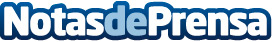 AleaSoft: precios de mercados europeos al alza por la demanda mientras la eólica provoca caídas en el surEn la primera semana de 2024, el incremento de la demanda impulsó el aumento de los precios en la mayoría de los mercados eléctricos europeos. Sin embargo, en España, Portugal e Italia, los precios disminuyeron debido a un significativo aumento en la producción eólica. El 2 de enero, Francia alcanzó un récord de producción eólica diaria, de 402 GWh. Ese día, los futuros Front Month del gas TTF en ICE marcaron el precio de cierre más bajo desde la primera quincena de agosto de 2023, llegando a 30,57 €/MWhDatos de contacto:Alejandro DelgadoAleaSoft Energy Forecasting900 10 21 61Nota de prensa publicada en: https://www.notasdeprensa.es/aleasoft-precios-de-mercados-europeos-al-alza_2 Categorias: Internacional Nacional Finanzas Investigación Científica Sostenibilidad Industria Sector Energético http://www.notasdeprensa.es